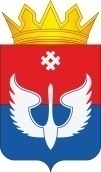  ДУМАЮСЬВИНСКОГО МУНИЦИПАЛЬНОГО ОКРУГА ПЕРМСКОГО КРАЯРЕШЕНИЕ23.11.2023                                                                                                            № 564О внесении изменений в Положение обюджетном процессе в Юсьвинском муниципальном округе Пермского краяВ соответствии с п. 5 ст. 3 Бюджетного кодекса Российской Федерации, Федеральным законом от 06.10.2003 N 131-ФЗ "Об общих принципах организации местного самоуправления в Российской Федерации", Уставом Юсьвинского муниципального округа Пермского края, в целях определения правовых основ, содержания и механизма осуществления бюджетного процесса в Юсьвинском муниципальном округе Пермского края, Дума Юсьвинского муниципального округа Пермского края РЕШАЕТ:1. Внести в Положение о бюджетном процессе в Юсьвинском муниципальном округе Пермского края, утвержденное решением Думы Юсьвинского муниципального округа Пермского края от 12.11.2019 № 28 (далее - Положение), следующие изменения:1.1. в пункте 3 статьи 6:1.1.1. абзац пятый дополнить словами: «с учетом положений пунктов 3 и 4 статьи 18 Бюджетного Кодекса Российской Федерации.»;1.1.2. абзац шестой дополнить словами: «с учетом положений пунктов 3 и 4 статьи 18 Бюджетного Кодекса Российской Федерации.»;1.2. пункт 2 статьи 24 изложить в следующей редакции:«2. Размер резервного фонда устанавливается решением о бюджете Юсьвинского муниципального округа Пермского края.»;1.3. абзац второй пункта 1 статьи 26 дополнить словами «в том числе соглашений о межмуниципальном сотрудничестве для совместного развития инфраструктуры, стороной которых является городской округ»;1.4. в статье 36:1.4.1. пункт 2 изложить в следующей редакции:«2. Объемы привлечения средств в местный бюджет устанавливаются программами муниципальных внутренних заимствований на очередной финансовый год и плановый период, и общая сумма привлечения средств в соответствующем финансовом году не должна превышать общую сумму средств, направляемых на финансирование дефицита местного бюджета, и объемов погашения долговых обязательств Юсьвинского муниципального округа Пермского края, утвержденных на соответствующий финансовый год решением о бюджете, с учетом положений пунктов 4-5 статьи 106,  статей 103 и 104 Бюджетного кодекса Российской Федерации.»;1.4.2. пункт 3 изложить в следующей редакции:«3. Общая сумма заимствований Юсьвинского муниципального округа Пермского края в отчетном финансовом году может превысить общую сумму средств, направленных на финансирование дефицита местного бюджета, и объемов погашения долговых обязательств муниципального образования на объем остатков, образовавшихся на конец отчетного финансового года в связи с неполным использованием межбюджетных трансфертов, предоставленных из бюджетов бюджетной системы Российской Федерации, имеющих целевое назначение, безвозмездных поступлений от юридических лиц, имеющих целевое назначение, дотаций местным бюджетам на поддержку мер по обеспечению сбалансированности местных бюджетов или иных дотаций местным бюджетам из бюджета субъекта Российской Федерации, предоставленных с установлением условий их предоставления, а также на объем поступлений доходов отчетного финансового года, зачисленных в местный бюджет после последнего рабочего дня отчетного финансового года, в том числе в порядке проведения заключительных оборотов.В случае если общая сумма заимствований Юсьвинского муниципального округа Пермского края в отчетном финансовом году превысила общую сумму средств, направленных на финансирование дефицита местного бюджета, и объемов погашения долговых обязательств Юсьвинского муниципального округа Пермского края с учетом возможных превышений, предусмотренных абзацем первым настоящего пункта, по итогам отчетного финансового года, образовавшиеся на 1 января текущего года остатки средств местного бюджета в сумме указанного превышения должны быть направлены на цели, предусмотренные статьей 96 Бюджетного кодекса Российской Федерации, с сокращением предельного объема заимствований на текущий финансовый год.»;1.5. пункт 4 статьи 37 исключить;1.6. пункт 5 статьи 57 исключить;1.7. часть 2 статьи 61 изложить в следующей редакции:«2. Объем бюджетных ассигнований на финансовое обеспечение реализации муниципальных программ утверждается решением о бюджете по соответствующей каждой программе целевой статье расходов бюджета в соответствии с перечнем и структурой муниципальных программ, определенными администрацией Юсьвинского муниципального округа.Муниципальные программы, предлагаемые к реализации начиная с очередного финансового года, а также изменения в ранее утвержденные муниципальные программы подлежат утверждению в сроки, которые установлены администрацией Юсьвинского муниципального округа.Муниципальные программы подлежат приведению в соответствие с решением о бюджете не позднее 1 апреля текущего финансового года.»;1.8. пункт 2 статьи 62 изложить в следующей редакции:«2. Объем бюджетных ассигнований муниципального дорожного фонда утверждается решением о бюджете на очередной финансовый год и плановый период в размере не менее прогнозируемого объема доходов бюджета Юсьвинского муниципального округа Пермского края, установленных решением Думы Юсьвинского муниципального округа о его создании, от:акцизов на автомобильный бензин, прямогонный бензин, дизельное топливо, моторные масла для дизельных и (или) карбюраторных (инжекторных) двигателей, производимые на территории Российской Федерации, подлежащих зачислению в местный бюджет;доходов местных бюджетов от платы в счет возмещения вреда, причиняемого автомобильным дорогам местного значения тяжеловесными транспортными средствами;доходов местных бюджетов от штрафов за нарушение правил движения тяжеловесного и (или) крупногабаритного транспортного средства;иных поступлений в местный бюджет, утвержденных решением Думы Юсьвинского муниципального округа, предусматривающим создание муниципального дорожного фонда.»;1.9. абзац одиннадцатый пункта 1 статьи 64 исключить;1.10. в статье 76:1.10.1. пункт 3 изложить в следующей редакции:«3. Получатель бюджетных средств принимает бюджетные обязательства и вносит изменения в ранее принятые бюджетные обязательства в пределах доведенных до него лимитов бюджетных обязательств.Получатель бюджетных средств принимает бюджетные обязательства путем заключения муниципальных контрактов, иных договоров с физическими и юридическими лицами, индивидуальными предпринимателями или в соответствии с законом, иным правовым актом, соглашением.Получатель бюджетных средств принимает новые бюджетные обязательства в объеме, не превышающем разницы между доведенными до него соответствующими лимитами бюджетных обязательств и принятыми, но неисполненными бюджетными обязательствами.Получатель бюджетных средств заключает муниципальные контракты, иные договоры, предусматривающие исполнение обязательств по таким муниципальным контрактам, иным договорам за пределами срока действия утвержденных лимитов бюджетных обязательств, в случаях, предусмотренных положениями Бюджетного Кодекса и иных федеральных законов, регулирующих бюджетные правоотношения. Указанные положения, установленные для заключения муниципальных контрактов, иных договоров, применяются также при внесении изменений в ранее заключенные муниципальные контракты, иные договоры.»;1.10.2. пункт 4 изложить в следующей редакции:«4. Получатель бюджетных средств подтверждает обязанность оплатить за счет средств бюджета денежные обязательства в соответствии с распоряжениями и иными документами, необходимыми для санкционирования их оплаты, а в случаях, связанных с выполнением оперативно-розыскных мероприятий и осуществлением мер безопасности в отношении потерпевших, свидетелей и иных участников уголовного судопроизводства, в соответствии с распоряжениями.».2. Опубликовать решение в газете «Юсьвинские вести» и на официальном сайте муниципального образования Юсьвинский муниципальный округа Пермского края в информационно-коммуникационной сети «Интернет».3. Настоящее решение вступает в силу со дня его официального опубликования за исключением положений, для которых настоящим решением установлены иные сроки вступления в силу. 4. Положения пункта 1.8 применяются к правоотношениям, возникающим при составлении и исполнении бюджета Юсьвинского муниципального округа Пермского края начиная с бюджета на 2024 год и на плановый период 2025 и 2026 годов.Заместитель председателя Думы Юсьвинского муниципального округа Пермского края                                          А.В.МиковГлава муниципального округа – глава администрации Юсьвинского муниципального округа Пермского края                                      Н.Г. Никулин